Publicado en Madrid el 16/09/2020 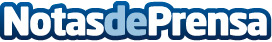 Verse App obtiene el premio del jurado del Foro EcofinEl CEO de Verse, Bernardo Hernández, recogió el galardón en La Noche de las Finanzas por su contribución al sectorDatos de contacto:Verse+34914115868Nota de prensa publicada en: https://www.notasdeprensa.es/verse-app-obtiene-el-premio-del-jurado-del Categorias: Nacional Finanzas Emprendedores Recursos humanos Dispositivos móviles Premios http://www.notasdeprensa.es